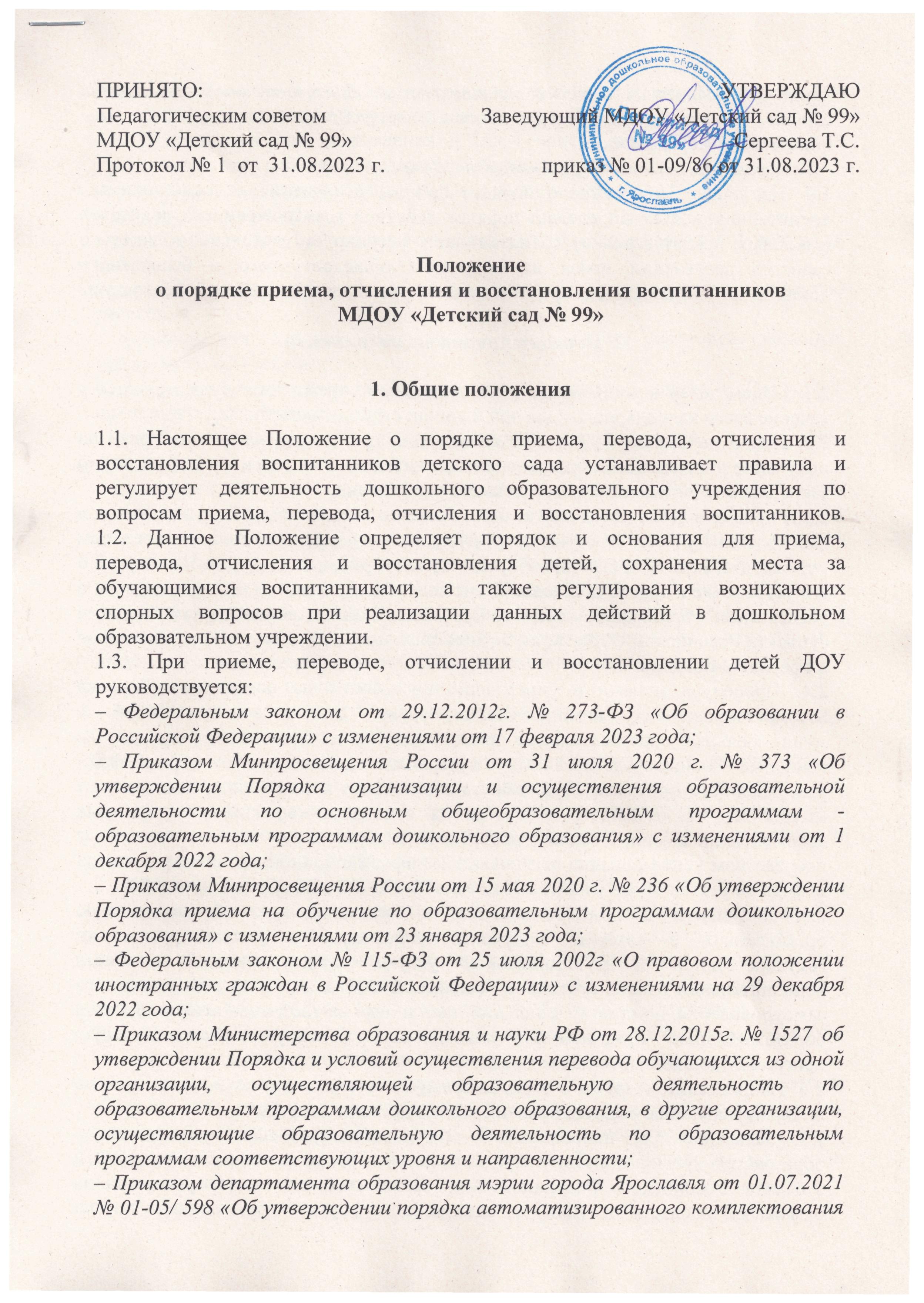 Положение
о порядке приема, отчисления и восстановления воспитанников МДОУ «Детский сад № 99»
1. Общие положения1.1. Настоящее Положение о порядке приема, перевода, отчисления и
восстановления воспитанников детского сада устанавливает правила и
регулирует деятельность дошкольного образовательного учреждения по
вопросам приема, перевода, отчисления и восстановления воспитанников.
1.2. Данное Положение определяет порядок и основания для приема,
перевода, отчисления и восстановления детей, сохранения места за
обучающимися воспитанниками, а также регулирования возникающих
спорных вопросов при реализации данных действий в дошкольном
образовательном учреждении.1.3. При приеме, переводе, отчислении и восстановлении детей ДОУ
руководствуется:
– Федеральным законом от 29.12.2012г. № 273-ФЗ «Об образовании в
Российской Федерации» с изменениями от 17 февраля 2023 года;– Приказом Минпросвещения России от 31 июля 2020 г. № 373 «Об утверждении Порядка организации и осуществления образовательной деятельности по основным общеобразовательным программам - образовательным программам дошкольного образования» с изменениями от 1 декабря 2022 года;– Приказом Минпросвещения России от 15 мая 2020 г. № 236 «Об утверждении Порядка приема на обучение по образовательным программам дошкольного образования» с изменениями от 23 января 2023 года; – Федеральным законом № 115-ФЗ от 25 июля 2002г «О правовом положении иностранных граждан в Российской Федерации» с изменениями на 29 декабря 2022 года;– Приказом Министерства образования и науки РФ от 28.12.2015г. № 1527  об утверждении Порядка и условий осуществления перевода обучающихся из одной организации, осуществляющей образовательную деятельность по образовательным программам дошкольного образования, в другие организации, осуществляющие образовательную деятельность по образовательным программам соответствующих уровня и направленности;– Приказом департамента образования мэрии города Ярославля от 01.07.2021 № 01-05/ 598 «Об утверждении порядка автоматизированного комплектования групп для зачисления детей в муниципальные образовательные организации города Ярославля, реализующие основные общеобразовательные программы дошкольного образования».– Уставом дошкольного образовательного учреждения.1.4. Настоящее Положение о порядке приема, отчисления и восстановления воспитанников ДОУ определяет порядок действий администрации и родителей (законных представителей) воспитанников, регулирует деятельность детского сада по реализации права на получение общедоступного и бесплатного дошкольного образования, гарантированного гражданам Российской Федерации.2. Порядок приема воспитанников
2.1. Прием детей в дошкольное образовательное учреждение осуществляется в течение всего календарного года при наличии свободных мест.2.2. Право на прием в ДОУ предоставляется гражданам, имеющим право на получение дошкольного образования и проживающим на территории, за которой закреплено дошкольное образовательное учреждение.2.3 В приеме в детский сад может быть отказано только по причине отсутствия в нем свободных мест. В случае отсутствия мест в дошкольном образовательном учреждении родители (законные представители) ребенка для решения вопроса о его устройстве в другое дошкольное учреждение обращаются непосредственно в департамент образования мэрии г. Ярославля – орган исполнительной власти субъекта Российской Федерации, осуществляющий государственное управление в сфере образования.2.4. Процедура приёма в учреждение проводится на основании «Порядка автоматизированного комплектования групп для зачисления детей в муниципальные образовательные организации города Ярославля, реализующие основные общеобразовательные программы дошкольного образования» утвержденного приказом департамента образования мэрии города Ярославля от 01.07.2021г. № 01-05/598, а так же на основании списков, утверждённых комиссией по комплектованию департамента образования мэрии г. Ярославля посредством использования региональной информационной системы, указанных в части 14 статьи 98 ФЗ от 29.12.2012 года № 273-ФЗ «Об образовании в РФ».2.5. Документы о приеме подаются в муниципальную образовательную организацию, в которую получено направление в рамках реализации государственной и муниципальной услуги, предоставляемой органами исполнительной власти субъектов Российской Федерации и органами местного самоуправления, по приему заявлений, постановке на учет и зачислению детей в образовательные организации, реализующие основную образовательную программу дошкольного образования.2.6. Направление и прием в образовательную организацию осуществляются по личному заявлению родителя (законного представителя) ребенка.2.7. Заявление для направления в государственную или муниципальную образовательную организацию представляется в орган исполнительной власти субъекта Российской Федерации или орган местного самоуправления на бумажном носителе и (или) в электронной форме через единый портал государственных и муниципальных услуг (функций) и (или) региональные порталы государственных и муниципальных услуг (функций).2.8. В заявлении для направления и (или) приема родителями (законными представителями) ребенка указываются следующие сведения:– фамилия, имя, отчество (последнее - при наличии) ребенка;– дата рождения ребенка;– реквизиты записи акта о рождении ребенка или свидетельства о рождении ребенка;– адрес места жительства (места пребывания, места фактического проживания) ребенка;– фамилия, имя, отчество (последнее – при наличии) родителей (законных представителей) ребенка;– реквизиты документа, удостоверяющего личность родителя (законного представителя) ребенка;– реквизиты документа, подтверждающего установление опеки (при
наличии);– адрес электронной почты, номер телефона (при наличии) родителей (законных представителей) ребенка;– о выборе языка образования, родного языка из числа языков народов Российской Федерации, в том числе русского языка как родного языка;– о потребности в обучении ребенка по адаптированной образовательной программе дошкольного образования и (или) в создании специальных условий для организации обучения и воспитания ребенка-инвалида в соответствии с индивидуальной программой реабилитации инвалида (при наличии);– о направленности дошкольной группы;– о необходимом режиме пребывания ребенка;– о желаемой дате приема на обучение.2.9. В заявлении для направления родителями (законными представителями) ребенка дополнительно указываются сведения о государственных или муниципальных образовательных организациях, выбранных для приема, и о наличии права на специальные меры поддержки (гарантии) отдельных категорий граждан и их семей (при необходимости).2.10. При наличии у ребенка полнородных или неполнородных братьев и (или) сестер, обучающихся в государственной или муниципальной образовательной организации, выбранной родителем (законным представителем) для приема ребенка, его родители (законные представители) дополнительно в заявлении для направления указывают фамилию (-ии), имя (имена), отчество(-а) (последнее - при наличии) полнородных или неполнородных братьев и (или) сестер.2.11. Для направления и/или приема в образовательную организацию родители (законные представители) ребенка предъявляют следующие документы:– документ, удостоверяющий личность родителя (законного представителя) ребенка, либо документ, удостоверяющий личность иностранного гражданина или лица без гражданства в Российской Федерации в соответствии со статьей 10 Федерального закона от 25 июля 2002 г. № 115- ФЗ «О правовом положении иностранных граждан в Российской Федерации»– свидетельство о рождении ребёнка или для иностранных граждан и лиц без гражданства – документы, удостоверяющие личность ребёнка и подтверждающие законность представления прав ребёнка;– свидетельство о регистрации ребёнка по месту жительства или по месту пребывания на закреплённой территории;– документ, подтверждающий установление опеки (при необходимости);– документ психолого- медико- педагогической комиссии (при необходимости);– документ, подтверждающий потребность в обучении в группе оздоровительной направленности (при необходимости).2.12. Родители (законные представители) ребенка, являющиеся иностранными гражданами или лицами без гражданства, дополнительно предъявляют документы, удостоверяющие личность ребенка и подтверждающие законность представления прав ребенка, а также документ, подтверждающий право заявителя на пребывание в Российской Федерации. Иностранные граждане и лица без гражданства все документы представляют на русском языке или вместе с заверенным переводом на русский язык.2.13. Заведующий ДОУ или уполномоченное им должностное лицо знакомит родителей (законных представителей) воспитанников с Уставом, лицензией на осуществление образовательной деятельности, с образовательными программами и другими документами, регламентирующими организацию и осуществление образовательной деятельности, права и обязанности детей и их родителей (законных представителей).2.14. Копии предъявляемых при приеме документов хранятся в дошкольном образовательном учреждении. 2.15. Факт ознакомления родителей (законных представителей) ребенка, в том числе через официальный сайт образовательной организации, с лицензией на осуществление образовательной деятельности, Уставом, фиксируется в заявлении о приеме в дошкольное образовательное учреждение и заверяется личной подписью родителей (законных представителей) воспитанника.2.16. Подписью родителей (законных представителей) ребенка фиксируется также согласие на обработку их персональных данных и персональных данных ребенка в порядке, установленном законодательством Российской Федерации.2.17. Зачисление (прием) детей в ДОУ осуществляется:– заведующим на основании направления, предоставленного Учредителем, в лице Управления образования;– в соответствии с законодательством Российской Федерации;– по личному заявлению родителя (законного представителя) ребенка о зачислении воспитанника при предъявлении оригинала документа, удостоверяющего личность родителя (законного представителя), либо оригинала документа, удостоверяющего личность иностранного гражданина и лица без гражданства в Российской Федерации в соответствии со статьей 10 Федерального закона № 115-ФЗ от 25 июля 2002г «О правовом положении иностранных граждан в Российской Федерации».2.18. Заведующий или уполномоченное им должностное лицо, ответственное за прием документов, регистрирует заявление о приеме в дошкольное образовательное учреждение и прилагаемые к нему документы, представленные родителями (законными представителями) ребенка в журнале регистрации заявлений.2.19. После регистрации заявления родителям (законным представителям) детей выдается расписка в получении документов, содержащая информацию о регистрационном номере заявления о приеме ребенка в ДОУ, перечне представленных документов. Расписка заверяется подписью должностного лица, ответственного за прием документов, и печатью дошкольного образовательного учреждения.2.20. Дети, родители (законные представители) которых не представили необходимые для приема документы (указанные в пункте 2.11.) остаются на учете детей, нуждающихся в предоставлении места в детском саду, и направляются в государственную или муниципальную образовательную организацию после подтверждения родителем (законным представителем) нуждаемости в предоставлении места. Место в дошкольном образовательном учреждении предоставляется при освобождении мест в соответствующей возрастной группе в течение года.2.21. После предоставления документов, указанных в п. 2.11 Положения, детский сад заключает договор об образовании по образовательным программам дошкольного образования с родителями (законными представителями) ребенка.2.22. Договор включает в себя основные характеристики образования, в том числе, вид, уровень и (или) направленность образовательной программы (часть образовательной программы определенных уровня, вида и (или) направленности), форма обучения, срок освоения образовательной программы (продолжительность обучения), взаимные права, обязанности и ответственность сторон, возникающие в процессе воспитания, обучения, развития, присмотра, ухода и оздоровления детей, длительность пребывания ребенка в ДОУ, а также расчет размера платы, взимаемой с родителей (законных представителей) за присмотр и уход за ребенком в детском саду. Один экземпляр договора выдается родителям (законным представителям ребенка).2.23. В течение трех рабочих дней после заключения договора заведующий ДОУ издает распорядительный акт о зачислении ребенка в дошкольное образовательное учреждение (далее – распорядительный акт). Уполномоченное руководителем должностное лицо, вносит учетную запись о зачислении ребенка в книгу движения воспитанников.2.24. После издания распорядительного акта ребенок снимается с учета детей, нуждающихся в предоставлении места в дошкольной образовательной организации.2.25. На каждого ребенка, зачисленного в детский сад, оформляется личное дело, в котором хранятся все сданные документы. 2.26. Заведующий несет ответственность за прием детей в ДОУ, наполняемость групп, оформление личных дел воспитанников и оперативную передачу в департамент образования мэрии г. Ярославля информации о наличии свободных мест в дошкольном образовательном учреждении.2.27. По состоянию на 1 сентября каждого года заведующий издает приказ о формировании возрастных групп на новый учебный год, с которым знакомит родителей (законных представителей) детей, зачисленных в дошкольное образовательное учреждение.2.28. Ежегодно по состоянию на 1 сентября заведующий подводит итоги за прошедший год и фиксирует их: сколько детей принято в дошкольное образовательное учреждение в течение учебного года и сколько воспитанников выбыло (в общеобразовательное учреждение и по другим причинам).
3. Сохранение места за воспитанником
3.1. Место за ребенком, посещающим ДОУ, сохраняется на время:– болезни;– пребывания в условиях карантина;– прохождения санаторно-курортного лечения по письменному заявлению
родителей;– отпуска родителей (законных представителей) сроком не более 75 дней по
письменному заявлению родителей;– в иных случаях по письменному заявлению родителей (законных представителей) воспитанника дошкольного образовательного учреждения.
4. Порядок отчисления воспитанников
4.1. Отчисление воспитанника из ДОУ может производиться в следующих случаях:– по инициативе родителей (законных представителей), в том числе в случае перевода воспитанника для продолжения освоения программы в другую организацию, осуществляющую образовательную деятельность, а также чтобы продолжить обучать ребенка в семье (п. 1 ч. 3 ст. 44 Федерального закона от 29.12.2012 № 273-ФЗ);– в связи с получением образования (завершением обучения) в соответствии с годовым календарным учебным графиком дошкольного образовательного учреждения;– по обстоятельствам, не зависящим от воли родителей (законных представителей) воспитанника и ДОУ, осуществляющего образовательную деятельность, в том числе в случаях ликвидации организации, осуществляющей образовательную деятельность, аннулирования лицензии на осуществление образовательной деятельности;– по медицинским показаниям.4.2. Основанием для отчисления воспитанника является распорядительный акт (приказ) заведующего дошкольным образовательным учреждением об отчислении.4.3. Отчисление воспитанника по инициативе родителей осуществляется на основании заявления родителей (законных представителей) ребенка, в котором указываются следующие данные:– фамилия, имя, отчество (при наличии) родителя (законного представителя);– номер телефона родителя (законного представителя);– фамилия, имя, отчество (при наличии) ребенка;– причина, по которой ребенок отчисляется из детского сада;– желаемая дата отчисления;– дата написания заявления, личная подпись.4.4. ДОУ выдает родителям (законным представителям) личное дело обучающегося (далее – личное дело) с описью содержащихся в нем документов. Родитель (законный представитель) личной подписью подтверждает получение личного дела с описью содержащихся в нем документов.4.5. В случае прекращения своей деятельности ДОУ обязано уведомить родителей (законных представителей) обучающихся в письменной форме в течение пяти рабочих дней с момента издания распорядительного акта учредителя о прекращении деятельности ДОУ, а также разместить указанное уведомление на своем официальном сайте в сети Интернет:– в случае аннулирования лицензии – в течение пяти рабочих дней с момента вступления в законную силу решения суда;– в случае приостановления действия лицензии – в течение пяти рабочих дней с момента внесения в Реестр лицензий сведений, содержащих информацию о принятом федеральным органом исполнительной власти, осуществляющим функции по контролю и надзору в сфере образования, или органом исполнительной власти субъекта Российской Федерации, осуществляющим переданные Российской Федерацией полномочия в сфере образования, решении о приостановлении действия лицензии.4.6. Права и обязанности участников образовательных отношений, предусмотренные законодательством Российской Федерации об образовании и локальными нормативными актами дошкольного образовательного учреждения, прекращаются с даты отчисления воспитанника.
5. Порядок восстановления воспитанников
5.1. Воспитанник, отчисленный из ДОУ до завершения освоенияд образовательной программы, имеет право на восстановление, по заявлению родителей (законных представителей) при наличии в дошкольном образовательном учреждении свободных мест. 5.2. Процедура восстановления воспитанников в учреждении проводится на основании «Порядка автоматизированного комплектования групп для зачисления детей в муниципальные образовательные организации города Ярославля, реализующие основные общеобразовательные программы дошкольного образования» утвержденного приказом департамента образования мэрии города Ярославля от 01.07.2021г. № 01-05/598. Восстановление воспитанников в учреждение осуществляется на основании списков, утверждённых комиссией по комплектованию департамента образования мэрии г. Ярославля по средством использования региональной информационной системы, указанных в части 14 статьи 98 ФЗ от 29.12.2012 года № 273-ФЗ «Об образовании в РФ», на основании распорядительного акта (приказа) заведующего дошкольным образовательным учреждением .5.3. Права и обязанности участников воспитательно – образовательных отношений, предусмотренные законодательством об образовании и локальными актами детского сада, возникают с даты восстановления воспитанника в дошкольном образовательном учреждении.
6. Порядок регулирования спорных вопросов
6.1. Спорные вопросы, возникающие между родителями (законными представителями) воспитанников и администрацией ДОУ, регулируются Учредителем дошкольного образовательного учреждения в порядке, предусмотренным действующим законодательством Российской Федерации.
7. Заключительные положения7.1. Настоящее Положение о порядке приема, перевода и отчисления детей ДОУ является локальным нормативным актом ДОУ, принимается на Педагогическом совете, согласовывается с Родительским советом и утверждается (либо вводится в действие) приказом заведующего дошкольным образовательным учреждением.7.2. Все изменения и дополнения, вносимые в настоящее Положение, оформляются в письменной форме в соответствии действующим законодательством Российской Федерации.7.3. Положение принимается на неопределенный срок. Изменения и дополнения\ к Положению принимаются в порядке, предусмотренном п.8.1. настоящего Положения.7.4. После принятия данного Положения (или изменений и дополнений отдельных пунктов и разделов) в новой редакции предыдущая редакция автоматически утрачивает силу.ПРИНЯТО:Педагогическим советомМДОУ «Детский сад № 99»Протокол № 1  от  31.08.2023 г.УТВЕРЖДАЮЗаведующий МДОУ «Детский сад № 99» 	                        Сергеева Т.С. приказ № 01-09/86 от 31.08.2023 г.